„SZÜLŐFÖLDÖN MAGYARUL”ADATLAPNEVELÉSI, OKTATÁSI, VALAMINT TANKÖNYV- ÉS TANESZKÖZ TÁMOGATÁS IGÉNYLÉSÉREA Miniszterelnökség Nemzetpolitikai Államtitkársága megbízásából a Szülőföldön magyarul támogatásokat a Bethlen Gábor Alapkezelő Zrt. folyósítja. A lebonyolító szervezet a „KMKSZ” Jótékonysági Alapítvány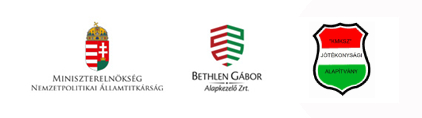 AZ IGÉNYLÉS  BEADÁSA ELŐTT BIZONYOSODJON MEG RÓLA, HOGY MINDEN, A FELHÍVÁSBAN SZEREPLŐ FELTÉTELNEK ELEGET TETT!  Kérjük, a kitöltés előtt olvassa el figyelmesen a kitöltési útmutatót! Amennyiben a dokumentáció hiányos és a hiánypótlásra való felszólítást követő 15 napon belül sem kerül pótlásra, úgy az igénylés nem támogatható! Hiánypótlásra csak egyszer van lehetőség!AZ ADATLAPON SZEREPLŐ MINDEN ADAT MEGADÁSA KÖTELEZŐ!Az igénylési űrlap kódszáma (a megbízott tölti ki): 1. A gyermek adatai, aki a támogatást igényli Családi és utóneve magyarul: ___________________________	________________________________Név a születési anyakönyvi kivonat szerint: ___________________   ___________________   ______________________Az igénylő gyermek adóazonosító száma:Születési hely: _______________________________ Születési idő (év, hó, nap):                                      (ország, település)Az igénylő gyermek születési anyakönyvi kivonatának száma:2. Az eljáró törvényes képviselő (szülő, gondviselő, gyám stb.) adataiEljáró személy neve magyarul: _________________  __________________ Szül. dátum:Eljáró személy neve a személyi igazolvány szerint (vezetéknév, utónév, atyai név):___________________________       __________________________      ________________________________	Az eljáró személy adóazonosító száma:Az eljáró személy személyi igazolványának száma:A személyigazolvány kiadási dátuma:                                                                  Érvényességi idejeKiadó szerv: ______________________________________________________________________________Az eljáró személy hivatalos lakcíme az ország nyelvén:            Postai irányítószám:Megye: ________________ Járás:_________________Település (magyarul is): _________________(_______________)Utca: _______________________       Házszám, lakrész: __________  Tel.(mobiltel.): ______________________Értesítési címe (ha nem egyezik a fenti lakcímmel):                                          Postai irányítószám:Megye: ________________ Járás:_________________Település  magyarul  i s: _________________(_______________) Utca: ____________________________________        Házszám, lakrész: __________3. Az oktatási intézmény adatai, amelyben a gyermek tanulAz oktatási intézmény neve az ország nyelvén: ______________________________________________________Az oktatási intézmény neve magyarul: _____________________________________________________________Az oktatási intézmény címe magyarul:	Megye:	___________________________                                      Járás: _____________________________Település: _________________________                      Utca, házszám: _______________________ ______Az oktatási intézmény típusa (a megfelelő aláhúzandó): óvoda, elemi isk., általános isk., középiskola, líceum,gimnázium, koledzs, oktatási nevelési komplexum, vasárnapi iskola, egyéb: ____________________      Az igazolatlanul mulasztott órák száma: __________A gyermek által látogatott magyar tannyelvű osztály/csoport megnevezése (pl. 3.A stb.): ______________________KÖTELEZŐEN CSATOLANDÓ MELLÉKLETEK:a gyermek(ek) születési anyakönyvi kivonatának fénymásolata; a gyermek(ek) adóazonosító számának fénymásolata;az eljáró szülő/törvényes képviselő érvényes személyazonosító okiratának fénymásolata;amennyiben a törvényes képviselő nem az anyakönyvezett anya vagy apa, mellékelni kell az igénylés  beadására vonatkozó jogosultságot igazoló dokumentumot (gyermekelhelyezésről szóló bírósági végzés, a nevelőszülő megbízásáról szóló hatósági döntés, stb.)az eljáró szülő/törvényes képviselő adóazonosító számát igazoló okmány fénymásolata;amennyiben nem a szülő az eljáró személy, a gondviselésre feljogosító dokumentum fénymásolata;a gyermek(ek) iskolalátogatási/óvodalátogatási igazolásának eredeti példánya, amely tartalmazza az adott osztály/ tagozat/ csoport tannyelvének megjelölését, valamint a 2019/2020-as tanév első félévében felhalmozott igazolatlan órák számát az osztálytanító vagy az osztályfőnök aláírásával hitelesítve. Az egyéb magyar nyelvű oktatásban részesülő tanulók esetében az igazolásnak tartalmaznia kell a hivatalosan előírt, magyar nyelven tartott órák számát és a 2019/2020-as tanév első félévében felhalmozott igazolatlan órák számát. Utólag módosított, törölt, javított, felülírt igazolásokat nem fogadunk el!          A csatolt mellékletek száma: ______N Y I L A T K O Z A T:1. Vállalom, hogy a megítélt támogatási összeget rendeltetésszerűen, a jelen igénylésben szereplő tanuló magyar nyelvű oktatása–nevelése céljából használom fel.2. Tudomásul veszem, hogy nem nyújtható támogatás a támogatási döntés tartalmát érdemben befolyásoló valótlan, hamis vagy megtévesztő adat szolgáltatása vagy ilyen nyilatkozatot megtétele esetén.3. Tudomásul veszem, hogy a támogatás jogosulatlan igénybevétele, jogszabálysértő vagy nem rendeltetésszerű felhasználása, továbbá a támogatás visszavonása esetén a kedvezményezett a jogosulatlanul igénybe vett támogatás összegét a Kormány rendeletében meghatározott ügyleti kamattal, késedelem esetén késedelmi kamattal növelt mértékben köteles visszafizetni.4. Tudomásul veszem, hogy a támogatási igény jogosságát, a támogatás felhasználását a Bethlen Gábor Alapkezelő Zrt., mint támogató, valamint a jogszabályban meghatározott szervek ellenőrizhetik.                                                                                                                                             ________________________________						                                                  törvényes képviselő aláírása                                                                                                                                           ________________________________								               kedvezményezett aláírása5. Adatkezelési hozzájáruló nyilatkozat (a megfelelő részt kérjük aláírni a lábjegyzetben leírtaknak megfelelően):5.1. Saját nevemben, valamint a kedvezményezett nevében kijelentem, hogy a www. bgazrt.hu oldalon található, „Adatvédelmi tájékoztató oktatási, nevelési, hallgatói szociális támogatásokhoz” elnevezésű dokumentumban foglaltakat megismertem és elfogadom, továbbá jelen nyilatkozat aláírásával hozzájárulok a támogatási kérelemben feltüntetett személyes adataim, a kedvezményezett személyes adatai és a támogatási kérelemmel kapcsolatos adatoknak a Bethlen Gábor Alapkezelő Zrt., mint adatkezelő, valamint a lebonyolító szervezet, mint adatfeldolgozó által történő kezeléséhez az Adatvédelmi tájékoztatóban  meghatározott célokból. 				 Kelt (hely, dátum): _______________2020._____________  _____.                                                                                                                                                       ________________________________						                                                  törvényes képviselő aláírása5.2. Kedvezményezettként kijelentem, hogy a www. bgazrt.hu oldalon található, „Adatvédelmi tájékoztató oktatási, nevelési, hallgatói szociális támogatásokhoz” elnevezésű dokumentumban foglaltakat megismertem és elfogadom, továbbá jelen nyilatkozat aláírásával hozzájárulok a kérelemben feltüntetett személyes adataim és a támogatási kérelemmel kapcsolatos adatoknak a Bethlen Gábor Alapkezelő Zrt., mint adatkezelő, valamint a lebonyolító szervezet, mint adatfeldolgozó által történő kezeléséhez az Adatvédelmi tájékoztatóban meghatározott célokból.  									                                                                                                                                                                                                                                                 Kelt (hely, dátum): _______________2020._____________  _____.          								    							  ________________________________								            kedvezményezett aláírásaAZ ADATLAP BENYÚJTÁSI HATÁRIDEJE: 2020. október 30.A igénylési adatlapot kitöltő (átvevő) megbízott neve: ________________________________________________Kelt: ______________2020.________________                                                                                                                  megbízott aláírásaTanúsítom, hogy az űrlapban közölt adatok a valóságnak megfelelnek.                                                                                                                         _________________________________                                                                                                                          törvényes képviselő aláírása